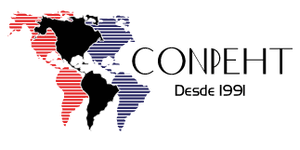 CONVOCATORIANOCHE PANAMERICANA 2022La Noche Panamericana representa una de las actividades centrales de los congresos de la CONPEHT, en este evento, las delegaciones de estudiantes comparten sus tradiciones, trajes y bailes típicos, manifestaciones artesanales y gastronómicas, convirtiéndose en una verdadera ¡Fiesta Panamericana! donde la integración y el intercambio de experiencias culturales son los elementos esenciales que ponen la nota perfecta para hacer de este evento una de las magias de la CONPEHT.Este año queremos dar realce a nuestros pueblos, mostrando la magia, misticismo y espiritualidad de las tradiciones o estampas cuyas prácticas han pasado de generación en generación y son parte fundamental de nuestra identidad y patrimonio inmaterial. La responsabilidad de esta actividad recae en el Núcleo Estudiantil de la CONPEHT, específicamente en la Coordinación de la Planeación y Organización de la Noche Panamericana, a cargo de la Mtra. Irma Muñoz con la colaboración de las maestras Mónica Luna y Leticia Gómez Ortiz; y se apoya en las otras coordinaciones del Núcleo, así como, de la Coordinación de Protocolo, así como de la Mtra. Natalia Rincón del Valle de la Universidad del Azuay, Ecuador, organizadores del XXXI Congreso. Es en este sentido que estamos haciendo la convocatoria para participar activamente en nuestra afamada Noche Panamericana 2022.BASES DE LA PARTICIPACIÓNLa CONPEHT, busca preservar, fortalecer y difundir las tradiciones de los países miembros. La versión de la Noche Panamericana 2022 se llevará a cabo el martes 25 de octubre a las 19:00 horas (hora de Ecuador) y será a través de la representación de una tradición que deberá contener los siguientes puntos:Desfile del pabellón nacional de su país por uno o dos estudiantes, de preferencia con traje típico. Se explicarán los detalles de la bandera y del traje típico ambientar con música que identifique al país (alguna canción identitaria).Demostración de una danza tradicional (de preferencia que esté relacionada con la tradición que presenta el país en máximo 5 minutos)Presentación cultural a través de la muestra de alguna tradición o estampa que se monte en el auditorio, en donde uno o más alumnos puedan mostrar:Montaje y explicación de la tradición o la estampa.Mostrar los trajes típicos de la tradición.Presentación y descripción de platos o bebidas típicas relacionadas a la tradición (si hubiere) Tiempo máximo de exposición 5 minutos. Podrán participar los alumnos de instituciones miembro de la CONPEHT participantes en el XXXI Congreso CONPEHT 2022.Muchas gracias, y los esperamos.Atentamente;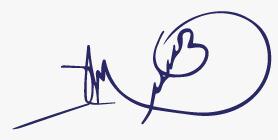 M. en C. y T. E. Irma Muñoz MuñozCoordinadora de la Planeación y Organización de la Noche PanamericanaMéxico, 15 de agosto de 2022